MESA DE ENTRADA UNICA de 1º INSTANCIA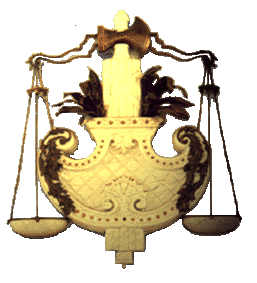 DE CIRCUITOFOJA CEROINDICAR DATOS COMPLETOS DE:ACTORES:DEMANDADOS:PROFESIONALES:CAUSA:TIPO:          coloque el número que corresponda según listado detallado al dorso.CONEXIDAD: SI.........................................................FIRMA Y SELLO DEL PROFESIONAL(Reservado para ser llenado por la oficina)		  			                   Nº:_____________RECIBIDO: Fecha: ____/____/____  Hora: ____________ Reposición: $___________ASIGNADO POR: SORTEO-CONEXIDAD (Marcar lo que corresponda)REMISION URGENTE:JUZGADO DE CIRCUITO__________ NOMINACIÓN_________SECRETARIA.........................................................FIRMA Y SELLO DEL SECRETARIO DE OFICINA1)   4)2)  5)3) 6)1)  5)2 ) 6)3) 7)4)8)Circunscripción: 1-2-3-4-5 Colegio Abogados- Procuradores1)  Circunscripción: 1-2-3-4-5 Colegio Abogados- Procuradores3)  Circunscripción: 1-2-3-4-5 Colegio Abogados- Procuradores2)   Circunscripción: 1-2-3-4-5 Colegio Abogados- Procuradores4)JUICIO ORDINARIONº EXPTE. M.E.U.JUZGADOMONTO DE LA DEMANDA $PRESCRIPCIÓN ADQUISITIVAAVALÚO FISCAL $OBSERVACIONES:01- JUICIOS SUMARIOS08- APREMIOS02- MEDIDAS CAUTELARES Y PREPARATORIAS09- EXORTOS Y OFICIOS – LEY 2217203- DESALOJOS10- HOMOLOGACIONES04- DAÑOS Y PERJUICIOS11- DECLARATORIA DE POBREZA05- JUICIOS DE ENTIDADES FINANCIERAS O EMPRESAS COMERCIALES CON VENTAS A FINANCIACION12- JUICIOS DE PEQUEÑAS CAUSAS (ART.120, 2º PARTE DE LA LEY 10160)06- JUICIOS EJECUTIVOS13- APELACION SENTENCIAS DE JUECES COMUNITARIOS DE LAS PEQUEÑAS CAUSAS (ART.679 C.P.C. y C.)07- OTRAS DILIGENCIAS